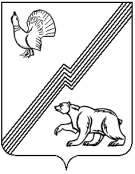 АДМИНИСТРАЦИЯ ГОРОДА ЮГОРСКАХанты-Мансийского автономного округа – Югры ПОСТАНОВЛЕНИЕот  16 мая 2019 года 										            № 964Об установлении стоимости путевки в лагерях с дневным пребыванием детей за счет средств родителей (законных представителей)В соответствии с Федеральным законом от 06.10.2003 № 131-ФЗ «Об общих принципах организации местного самоуправления в Российской Федерации», Законом                                   Ханты-Мансийского автономного округа-Югры от 30.12.2009 № 250-оз «Об организации                      и обеспечении отдыха и оздоровления детей, проживающих в Ханты-Мансийском автономном округе - Югре», в целях реализации муниципальной программы города Югорска «Отдых                       и оздоровление детей», утвержденной постановлением администрации города Югорска                        от 31.10.2018 № 3009:Утвердить: Порядок расчета стоимости путевки в лагерях с дневным пребыванием детей                 за счет средств родителей (законных представителей), организованных в муниципальных организациях города Югорска (приложение 1). Перечень категорий детей, с родителей (законных представителей) которых оплата за путевку в лагеря с дневным пребыванием детей не взимается или взимается                               не в полном объеме (приложение 2).Установить стоимость путевки в лагерях с дневным пребыванием детей за счет средств родителей (законных представителей), организованных в муниципальных организациях города Югорска в размере:- 123,8 рублей в день при организации лагеря с дневным пребыванием детей                                   с двухразовым питанием;- 154,75 рублей в день при организации лагеря с дневным пребыванием детей                              с трехразовым питанием.3. Опубликовать постановление в официальном печатном издании города Югорска                      и разместить на официальном сайте органов местного самоуправления города Югорска.4. Настоящее постановление вступает в силу после его официального опубликования.5. Контроль за выполнением постановления возложить на заместителя главы города     Т.И. Долгодворову.Глава города Югорска                                                                                                 А.В. БородкинПриложение 1к постановлениюадминистрации города Югорскаот   16 мая 2019 года  №  964Порядокрасчета стоимости путевки в лагерях с дневным пребыванием детей за счет средств родителей (законных представителей), организованных в муниципальных организациях города ЮгорскаСтоимость путевки в лагерях с дневным пребыванием детей за счет средств родителей (законных представителей), организованных в муниципальных организациях города Югорска (далее – стоимость путевки, путевка) определяется на основании экономически обоснованных затрат.2. При установлении стоимости путевки учитываются следующие экономически обоснованные затраты: посещение досуговых мероприятий; приобретение инвентаря и расходных материалов для организации внутрилагерных мероприятий; приобретение призов, дипломов, грамот, похвальных листов, подарочной                               и сувенирной продукции; приобретение прочих расходных материалов (мягкий инвентарь, средства для обеспечения соблюдения детьми личной гигиены, медикаменты, бутилированная вода, хозяйственные и канцелярские товары).3. В перечень затрат, учитываемых при определении стоимости путевки, не включаются расходы на оплату труда и повышение квалификации персонала; расходы на приобретение основных средств; расходы, связанные с обеспечением безопасных условий при организации отдыха и оздоровления детей (страхование детей, медицинские услуги,                                    санитарно-эпидемиологические услуги), расходы на организацию питания детей, а также расходы по содержанию недвижимого имущества.4. Стоимость путевки за один день пребывания определяется следующим образом:4.1. Сумма затрат, указанных в пункте 2 настоящего Порядка на очередной финансовый год делится на количество детодней всех смен лагерей с дневным пребыванием детей.4.2. Стоимость путевки за посещение детьми лагерей с дневным пребыванием детей                  с организацией трехразового питания устанавливается на 25% выше стоимости путевки                        за посещение детьми лагерей с дневным пребыванием детей с организацией двухразового питания.5. Полученная в соответствии с подпунктами 4.1, 4.2 пункта 4 сумма является базовой:- для определения дифференцированного размера оплаты с учетом посещаемости детей;- для определения размера оплаты при предоставлении льгот, предусмотренных настоящим постановлением.6. Оплата за путевку вносится родителями (законными представителями) до начала смены лагеря с дневным пребыванием детей по извещениям-квитанциям, установленным локальными нормативными актами муниципальных организаций, на базе которых организованы лагеря с дневным пребыванием детей, на счета в кредитные организации либо                 в кассу соответствующих муниципальных организаций.7. Оплата не взимается в случаях, когда ребенок пропустил посещение лагеря с дневным пребыванием детей по уважительным причинам:- болезнь (на основании справок из организаций здравоохранения);- карантин (на основании приказа руководителя муниципальной организации, на базе которой организован лагерь с дневным пребыванием детей).8. За ребенка, не посещающего лагерь с дневным пребыванием детей по другим причинам, оплата взимается в полном размере в установленном порядке.9. При явке ребенка в лагерь с дневным пребыванием детей оплата стоимости путевки взимается за полный день, независимо от фактического количества часов пребывания ребенка                 в лагере.10. Сроки внесения оплаты за путевку и порядок ее перерасчета устанавливается локальными нормативными актами муниципальных организаций, на базе которых организованы лагеря с дневным пребыванием детей.11. Ответственность за правильность начисления и взимания стоимости путевки возлагается на руководителей муниципальных организаций, на базе которых организованы лагеря с дневным пребыванием детей.12. Поступившие средства направляются на оплату расходов, согласно перечню затрат, указанному в пункте 2 настоящего Порядка.Приложение 2к постановлениюадминистрации города Югорскаот   16 мая 2019 года  №  964Переченькатегорий детей, с родителей (законных представителей) которых оплата за путевку в лагеря с дневным пребыванием детей не взимается или взимается не в полном объеме№ п/пКатегории гражданРазмер снижения стоимости путевки, %1Дети из многодетных семей (при условии посещения лагеря с дневным пребыванием детей двумя и более детьми из семьи)50%2Дети из малоимущих семей100%